普段から備えと訓練を怠らず、自分の命と財産は自分で守りいざという時は、互いに協力し合って凌ぐ地区防災計画　　　　　　　町　　　　　地区　　　年　　月 策定・改定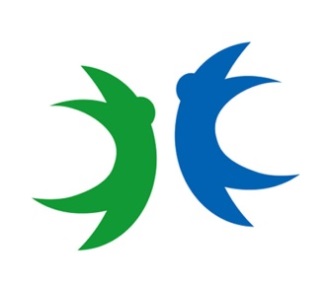 　　　　年版計画策定のガイドラインの活用　別紙のガイドラインは手引書です。　地区事情を踏まえ、ガイドラインの解説と事例を参考に「基本事項」、「育成計画」、「整備計画」、「訓練計画」の項目を作り上げます。それらを実施し、不備な点はガイドラインを参考に地区防災計画を追加・訂正します。―――　もくじ　―――計画策定のガイドラインの活用第１章　基本計画第２章　実施計画１　基本事項区民の避難先地区の想定事態自主防災組織２　育成計画区民の減災力向上区内の人材育成３　整備計画ソフト整備計画　初動規定　減災マップ　タイムライン　備蓄規定・調達規定ハード整備計画４　訓練計画小地区訓練計画地区訓練計画広域連携訓練計画第１章　基本計画基本計画とは、別紙のガイドラインにある「計画の前提」を踏まえた計画の骨子です。一方、実施計画は基本計画をさらに具体化し、その一つひとつに目標値や目標年度等を定めたものです。下記表が基本計画の骨子で、その多くが必須項目となりますが、実施計画は無理のない計画的かつ段階的な取り組みが可能となります。【基本計画の骨子】　　　　　　　「備」：◎は計画の必須、空白は地区選択※　避難先は、家族で話し合って決めておき、上記以外の安全な場所も確保しておきましょう。第２章　実施計画１　基本事項（１）区民の避難先区民の緊急時の避難先を設定します。※　避難先は、家族で話し合って決めておき、分散避難も考えておきましょう。（２）地区の想定事態地理的・地形的特徴や昨今の異常気象から、この地区で起こり得る災害を捉えます。災害を、突然に起きる大地震や竜巻や火山噴火等の「突発性災害」と、避難に時間的余裕があり行政から警報の出る大雨や大雪等の「警告性災害」に分けて設定します。【参考】　本計画内で多くの事態を想定すると、整備に大きな負担（人的、予算的）がかかり、訓練も難しくなります。災害種別に主たる事態を１つあげ、その他の災害では、本計画書に示す想定事態の応用で対処するよう考えます。（３）自主防災組織設　置設置する自主防災組織化には、地区事情等から３パターンあり、いずれにもメリット、デメリットがあります。その中から一つを設定します。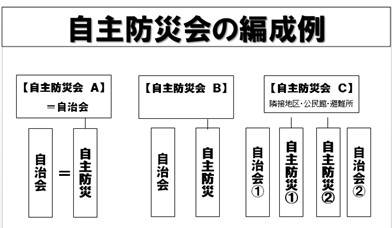 協力体制図自主防災組織の主たる任務は、整備や訓練を計画することで、その実施には地区や地域の協力が必要となります。そのため、平常時に体制を整えておきます。２　育成計画育成計画には、「区民の減災力向上」のための出前塾等の活用と、減災に関する知識と技能を有し、自主防災組織の役員や協力員を担う「区内の人材育成」を図ります。区民の減災力向上　　計画的に研修会や体験会等を実施します。【参考】研修内容は、毎年市が作成する一覧表で閲覧できます。区内の人材育成　市が開催する育成の機会を活用し、計画的な育成を図り、その履歴を管理します。【参考】人材育成は、地域減災リーダーと、出前塾を活用。（注）　育成者の名簿は個人情報なので別管理とします。３　整備計画ソフト整備計画　初動規定初動規定には、小地区ごとに整備するものと、地区全体で整備するものがあります。①　小地区別初動規定　小地区（組または班）ごとの初動規定を整備します。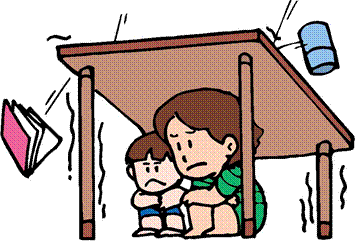 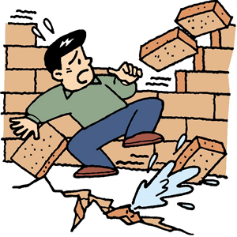 ②　地区初動規定以下の地区の初動規定を整備し、この規定を訓練で徹底させ、段階的に見直します。　減災マップ【減災マップの整備履歴】　タイムライン【タイムラインの整備履歴】マイタイムラインは、啓発履歴を記録します。　備蓄規定・調達規定ハード整備計画地区のハード整備（防災関連財産管理台帳）自主防災組織のハード整備生命の維持に必要なものとりあえずの生活に必要なもの応急的な措置に必要なもの４　訓練計画　訓練は、市が提供する「訓練プログラム一覧」等を参考に、目的を明らかにして計画的に行う必要があります。また、できるだけ多くの区民が参加し、訓練後に「今日の訓練はよかった」と評される訓練を行います。小地区訓練計画小地区ごと自主的な訓練を行います。また、訓練結果は簡単な報告書を作成し、記録を残します。地区訓練計画地区の自主的な訓練を計画し、区民に告知し、記録を残します。　　　　　　　別紙様式８広域連携訓練計画市の防災政策上の訓練や隣接地区との協働訓練、指定避難所を使った合同訓練等では、施設利用や役割分担等の確認訓練が行われますが、それらの訓練については本計画には定めず、その都度話し合って計画を立て、実施し、検証します。　【広域連携訓練計画の例】　特定地区総合防災訓練　　　複数の自治会が指定避難所に避難し、自主的に開錠、開設の訓練を行う事例です。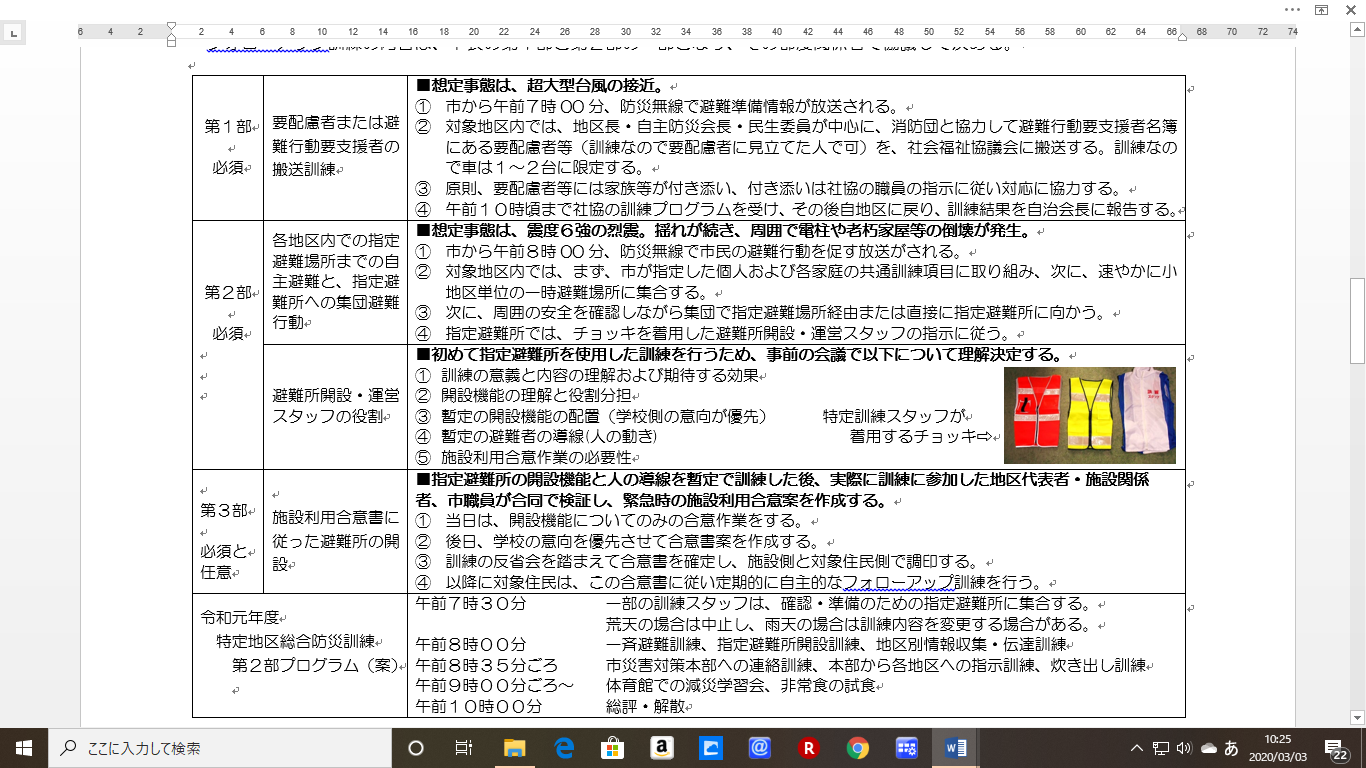 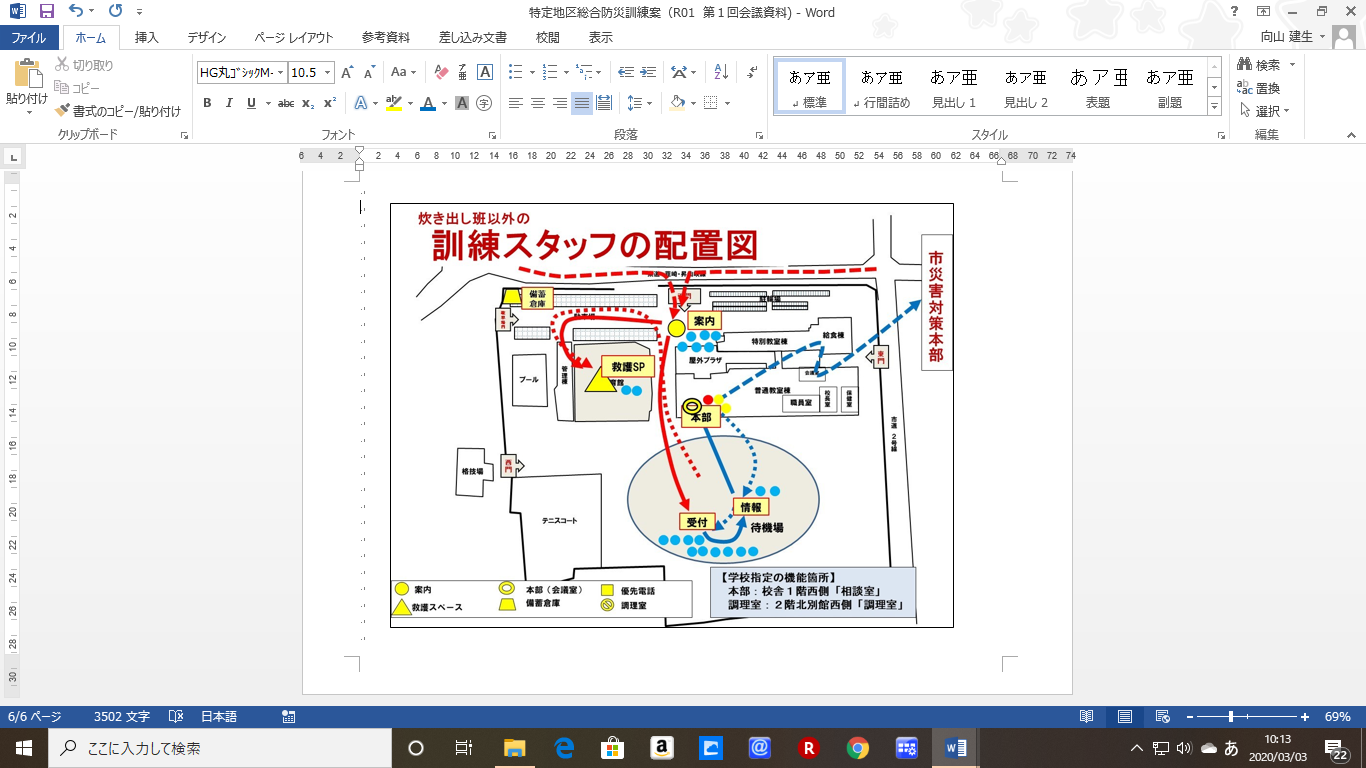 　ＰＴＳ対応：避難所開設時のパニック、トラブル、ストレスを最小化する対応のこと。大分類中分類小分類計画の概要備基　本事　項区民の避難先避難場所避難所班や組で決めた広場、集会場、公民館分館など◎基　本事　項区民の避難先指定避難場所北杜市地域防災計画に定められた避難場所◎基　本事　項区民の避難先指定避難所北杜市地域防災計画に定められた避難生活施設◎基　本事　項想定事態突発性災害大地震等の突然に起きる災害◎基　本事　項想定事態警告性災害大雨・大雪等の気象情報が出る災害◎基　本事　項自主防災組織設置いざという時に備えた組織の設置◎基　本事　項自主防災組織協力体制自主防災組織をとりまく地区内の協力体制◎育　成計　画区民の減災力向上出前塾の活用区民の減災力向上の機会育　成計　画区内の人材育成育成機会の活用自主防災組織を運営する人材の育成◎整　備計　画ソフト整備初動規定区民の発災直後の行動に関する規定◎整　備計　画ソフト整備減災マップ突発性災害対応のツール整　備計　画ソフト整備タイムライン警告性災害対応のツール整　備計　画ソフト整備備蓄・調達規定物品の備蓄と調達に関する規定◎整　備計　画ハード整備生命維持３日間を目安とした生命維持に必要な物品◎整　備計　画ハード整備とりあえずとりあえずの避難生活に必要な物品◎整　備計　画ハード整備応急的救命や季節対応などの応急的な物品◎訓　練計　画自主訓練小地区訓練計画小地区で自発的に行う訓練訓　練計　画自主訓練地区訓練計画地区で定期的に行う訓練◎訓　練計　画一斉訓練広域連携訓練計画広域連携で行う訓練避難先避難先の機能名　称備　考一時避難場所一時避難所　班や組で決めた広場、集会場、公民館分館など○○○公民館分館指定避難場所北杜市地域防災計画に定められた校庭やグラウンド○○○学校校庭○○○グラウンド指定避難所北杜市地域防災計画に定められた避難生活のできる施設○○○○学校指定福祉避難所北杜市地域防災計画に定めた要配慮者向けの施設○○○○協定福祉避難所市が協定を結んだ民間福祉施設等○○○○受入れ不可能の場合あり私設福祉避難所行政区や班で任意に定めた要配慮者向けの施設○○○○家族で決めた　安全な場所全安な親せき宅や知人宅・友人宅・ホテルなど○○○○分散避難災害種想定事態規　模状　況突発性災害大地震震度６強家屋倒壊、死傷者あり突発性災害火山噴火降灰１メートル農作物全滅警告性災害河川氾濫堤防決壊家屋流失警告性災害土石流裏山崩落家屋倒壊警告性災害大雪１メートル倒木、帰宅困難車両大量パターン組織を編成する内容メリットとデメリットＡパターン行政区等がそのまま自主防災会を編成する場合地区内に新たな組織化はいらないが、役員任期が短期なため、整備や訓練が持続できない。Ｂパターン行政区等とは別に地区内の単独組織として編成する場合独自で計画的に整備と訓練ができ、専門性も高まるが、持続するための人材不足が起きる。Ｃパターン複数の行政区等が一つの自主防災会を編成する場合総合的な減災力が高まり、役割の分散化ができるが、整備と訓練の合意形成に時間を要す。留意点今後、地区事情（高齢化や集合住宅地区等）から、Ｃパターンのような協働組織の編成が増加すると思われる。その場合、役員選出、経費分担、整備計画等への合意が上手くいかず、結局、元の単独に戻すケースもみられる。今後、地区事情（高齢化や集合住宅地区等）から、Ｃパターンのような協働組織の編成が増加すると思われる。その場合、役員選出、経費分担、整備計画等への合意が上手くいかず、結局、元の単独に戻すケースもみられる。実施日実施内容区民参加人数区民参加人数区民参加人数区民参加人数実施日実施内容男性女性合計累　計２０○○年以前出前塾　　基礎知識５５４３９８９８２０○○年　　月減災リーダー　開設訓練２３３１５４１５２２０○○年　　月ＡＥＤ訓練　消防署４２１６６８２２０２０○○年　　月２０○○年　　月２０○○年　　月２０○○年　　月年　　度育成計画人数地域減災リーダー認定者数地域減災リーダー認定者数地域減災リーダー認定者数地域減災リーダー認定者数年　　度育成計画人数男　性女　性合　計累　　計２０○○年以前――１６３１９１９２０○○年　　月２０８７１５３４２０○○年　　月２０９４１３４７２０○○年　　月２０○○年　　月２０○○年　　月２０○○年　　月小地区名場　所　名初動規定備　考○○組○○○○タイプＡ電柱あり○○組□□□□タイプＢ○○組○○組履　歴整備（予定）年月日参加人数(内高校生以下)区内配布枚数新規作成令和2年２月２日132人（14人）１２８部、公民館１セット改　定改　定種　別整備機能整備機能整備（予定）年月内容・備考地区タイムライン避難行動要支援者対応規定避難行動要支援者対応規定地区タイムライン支援協力員体制支援協力員体制地区タイムライン支援マップ支援マップ地区タイムライン避難行動要支援者への確認書避難行動要支援者への確認書地区タイムライン避難準備連絡文避難準備連絡文地区タイムラインタイムライン履歴表タイムライン履歴表地区・マイタイムライン履歴地区・マイタイムライン履歴地区・マイタイムライン履歴地区・マイタイムライン履歴備蓄規定地区の備蓄は「防災関連財産管理台帳（様式９）」で管理します。道路や橋梁の破壊等で、地区内の指定避難場所から指定避難所に移動できない事態を想定した備蓄となります。原則として３日間を凌ぐ量を適切量とみなします。経年劣化や消費期限のあるものは過剰な量を備蓄せず、訓練等で使用して定期的に新しい物品と入れ替えます。地区内や周辺地域から調達できるもの（共助物資）は、普段に、その調達の仕組みをつくります。「ジャッキ、バール、のこぎり」は神の手とも呼ばれ、救出行為に有効な道具として準備します。地区の備蓄は「防災関連財産管理台帳（様式９）」で管理します。道路や橋梁の破壊等で、地区内の指定避難場所から指定避難所に移動できない事態を想定した備蓄となります。原則として３日間を凌ぐ量を適切量とみなします。経年劣化や消費期限のあるものは過剰な量を備蓄せず、訓練等で使用して定期的に新しい物品と入れ替えます。地区内や周辺地域から調達できるもの（共助物資）は、普段に、その調達の仕組みをつくります。「ジャッキ、バール、のこぎり」は神の手とも呼ばれ、救出行為に有効な道具として準備します。地区の備蓄は「防災関連財産管理台帳（様式９）」で管理します。道路や橋梁の破壊等で、地区内の指定避難場所から指定避難所に移動できない事態を想定した備蓄となります。原則として３日間を凌ぐ量を適切量とみなします。経年劣化や消費期限のあるものは過剰な量を備蓄せず、訓練等で使用して定期的に新しい物品と入れ替えます。地区内や周辺地域から調達できるもの（共助物資）は、普段に、その調達の仕組みをつくります。「ジャッキ、バール、のこぎり」は神の手とも呼ばれ、救出行為に有効な道具として準備します。備蓄品種　別品名・最大備蓄量ローリングストック備蓄品飲料水ペットボトル　２ℓ×36本ペットボトル　500ml×24本入　６箱年に12本　３年回転年に２箱   ３年回転備蓄品非常食アルファ米　１５０食分年に1/3　 ３年回転　備蓄品燃　料灯油　　　３６ℓ・燃料は1年毎・除菌スプレーは指定期間備蓄品燃　料ガソリン　４０ℓ・燃料は1年毎・除菌スプレーは指定期間備蓄品季節対策毛布　　　５０枚灯油ストーブ　４台・燃料は1年毎・除菌スプレーは指定期間備蓄品季節対策扇風機　　　５台団扇　　１５０枚・燃料は1年毎・除菌スプレーは指定期間備蓄品発電機電灯用　　　２台他用　　　　２台・燃料は1年毎・除菌スプレーは指定期間備蓄品感染症対策マスク　地区人数×３枚除菌スプレー（消毒液）　地区人数×50ｍｌ・燃料は1年毎・除菌スプレーは指定期間調達規定外部から支援物資が届くまでは地区民で協力して調達し、凌ぎます。緊急時の物資調達のため、あらかじめ地区内の各戸（提供者）から、緊急時に提供できる品、数量、格納場所を調査しておきます。物資の調達は原則、提供者の確認をとった上での利用となります。調査段階で提供の意思があっても、無断利用は禁止です。調達結果は、地区と提供者にその記録を残します。復旧・復興後、余剰があれば記録をもとに提供者に戻します。また、調達の結果を地区民に周知します。外部から支援物資が届くまでは地区民で協力して調達し、凌ぎます。緊急時の物資調達のため、あらかじめ地区内の各戸（提供者）から、緊急時に提供できる品、数量、格納場所を調査しておきます。物資の調達は原則、提供者の確認をとった上での利用となります。調査段階で提供の意思があっても、無断利用は禁止です。調達結果は、地区と提供者にその記録を残します。復旧・復興後、余剰があれば記録をもとに提供者に戻します。また、調達の結果を地区民に周知します。外部から支援物資が届くまでは地区民で協力して調達し、凌ぎます。緊急時の物資調達のため、あらかじめ地区内の各戸（提供者）から、緊急時に提供できる品、数量、格納場所を調査しておきます。物資の調達は原則、提供者の確認をとった上での利用となります。調査段階で提供の意思があっても、無断利用は禁止です。調達結果は、地区と提供者にその記録を残します。復旧・復興後、余剰があれば記録をもとに提供者に戻します。また、調達の結果を地区民に周知します。番 号品 名規 格数 量単 位備 考（購入日等）１発電機ホンダ７００ＷA700WS１１台台平成29年６月令和１年８月２飲料水　ペットボトル２ℓ２ℓ１０１０本本期限　令和１年５月期限　令和３年１０月３飲料水タンクまたは給水パック１０ℓ１０ℓ１０１０本本期限　令和５年３月期限　令和１年８月品　名規 格単 位 数 量備蓄量入替のタイミング飲料水　ペットボトル２ℓ12本１０箱１２０本訓練時1/3飲料水　ペットボトル500ｍｌ20本１０箱　　２００本訓練時1/3品　名規 格単 位 数 量備蓄量入替のタイミングラップ10ｍ本２２本割り箸１００本袋３　　３０本発泡椀２０個袋２０４００個紙コップ５０個袋４２００個品　名規 格単 位 数 量備蓄量入替のタイミング電池単３１0本１０箱１００本電池単２１０本１０箱　　１００本拡声器１台１１台トイレ凝固剤１００袋○○市□□地区　自主防災訓練計画○○市□□地区　自主防災訓練計画○○市□□地区　自主防災訓練計画○○市□□地区　自主防災訓練計画今回の訓練の目的　地区初動規定の徹底と、指定避難所での要配慮者優先利用、他　地区初動規定の徹底と、指定避難所での要配慮者優先利用、他　地区初動規定の徹底と、指定避難所での要配慮者優先利用、他区民への告知　８月初旬　地区回覧　８月初旬　地区回覧　８月初旬　地区回覧今年度実施要項実施日・曜日令和２年９月６日　（日曜日）令和２年９月６日　（日曜日）今年度実施要項実施時間午前８時００分　　～　　午前１０時００分午前８時００分　　～　　午前１０時００分今年度実施要項実施場所□□公民館（指定避難場所）□□公民館（指定避難場所）今年度実施要項想定事態訓練プログラム想定事態：震度６強の大地震　建物倒壊あり　プログラム：午前８時　防災無線でサイレンと放送　　　　　　　　　　　区民一斉避難開始　徒歩　　　　　　午前８時３０分　点呼、班別情報収集　　　　　　午前８時４０分　中で研修　　　　　　　　　　　　　　炊き出し開始　　　　　　午前９時４０分　研修終了、非常食試食　　　　　　午前１０時００分　責任者講評、解散　　　　　　想定事態：震度６強の大地震　建物倒壊あり　プログラム：午前８時　防災無線でサイレンと放送　　　　　　　　　　　区民一斉避難開始　徒歩　　　　　　午前８時３０分　点呼、班別情報収集　　　　　　午前８時４０分　中で研修　　　　　　　　　　　　　　炊き出し開始　　　　　　午前９時４０分　研修終了、非常食試食　　　　　　午前１０時００分　責任者講評、解散　　　　　　今年度実施要項参加者数    　　人（内、要配慮者　　　人）　　    　　人（内、要配慮者　　　人）　　今年度実施要項訓練責任者本部班長：山田太郎（自主防災会長）本部班長：山田太郎（自主防災会長）今年度実施要項責任者補助本部班サブ：加藤次郎、田中三郎、伊東四朗本部班サブ：加藤次郎、田中三郎、伊東四朗今年度実施要項訓練班責任者施設管理班佐藤五郎今年度実施要項訓練班責任者被災者管理班齊藤六郎今年度実施要項訓練班責任者情報班五味七郎今年度実施要項訓練班責任者救護衛生班佐々八重子今年度実施要項訓練班責任者保安警護班小松九郎今年度実施要項訓練班責任者食料物資班後藤十子今年度実施要項計画立案者自主防災会役員、消防部長、各班長自主防災会役員、消防部長、各班長今年度実施要項反省会予定日時場所１０月１日（木）午後７時～　公民館予定１０月１日（木）午後７時～　公民館予定昨年度実施要項目　的地区初動規定の徹底、安否確認、情報収集伝達他地区初動規定の徹底、安否確認、情報収集伝達他昨年度実施要項実施日・曜日令和１年９月１日　（日曜日）令和１年９月１日　（日曜日）昨年度実施要項実施時間午前８時００分　　～　　午前９時３０分午前８時００分　　～　　午前９時３０分昨年度実施要項実施場所□□公民館（指定避難場所）□□公民館（指定避難場所）昨年度実施要項想定事態訓練プログラム想定事態：震度６強の大地震　建物倒壊あり　プログラム：午前８時　防災無線でサイレンと放送　　　飲料水、緊急時持出品を持って一斉避難開始想定事態：震度６強の大地震　建物倒壊あり　プログラム：午前８時　防災無線でサイレンと放送　　　飲料水、緊急時持出品を持って一斉避難開始昨年度実施要項参加者数   ２３２人（内、要配慮者２１人）　　   ２３２人（内、要配慮者２１人）　　昨年度実施要項訓練責任者本部班長：山田太郎（自主防災会長）本部班長：山田太郎（自主防災会長）昨年度実施要項責任者補助本部班サブ：加藤次郎、田中三郎、伊東四朗本部班サブ：加藤次郎、田中三郎、伊東四朗昨年度実施要項訓練班責任者施設管理班佐藤五郎昨年度実施要項訓練班責任者被災者管理班齊藤六郎昨年度実施要項訓練班責任者情報班五味七郎昨年度実施要項訓練班責任者救護衛生班佐々八重子昨年度実施要項訓練班責任者保安警護班小松九郎昨年度実施要項訓練班責任者食料物資班後藤十子昨年度実施要項計画立案者自主防災会役員、消防部長、各班長自主防災会役員、消防部長、各班長昨年度実施要項反省会・課題１０月１１日（金）午後７時～　公民館まだ警報を出す前に避難する人多し、飲料水持参７６％１０月１１日（金）午後７時～　公民館まだ警報を出す前に避難する人多し、飲料水持参７６％